Primary / Urgent Care ClinicFor Lease or Sale3,300 sq ft former VA Clinic4 exam rooms with plumbing4 BathroomsX-ray Room and Laboratory5 Offices, Reception, Electric DoorsPhysical Therapy Area / Conference RoomAmple Parking on 2 acresFully Handicap Accessible to Federal GuidelinesCentral LocationNext door to Sav-A-Lot and Family Dollar166 East 4th St.Dunkirk NY$15 NNN Lease or$750k Sale includes $35k current incomeCall Owner for more information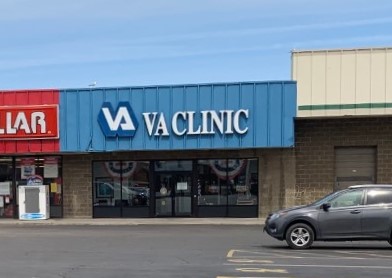 Geoff Jenkins 917-825-4542geoff_jenkins@hotmail.com